Additional file 1: Fixed methods model distribution of two compartments for calculation of cut off values*Cut off determined visually‘Mean’ is for log-transformed MFI-bg values‘cutoff ‘ as exponentiated back to linear scale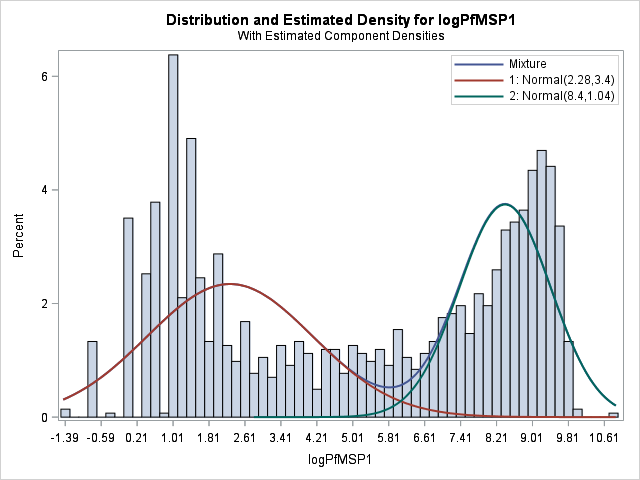 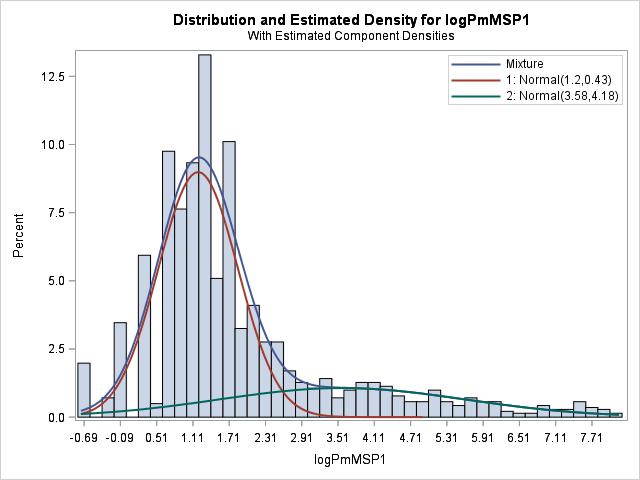 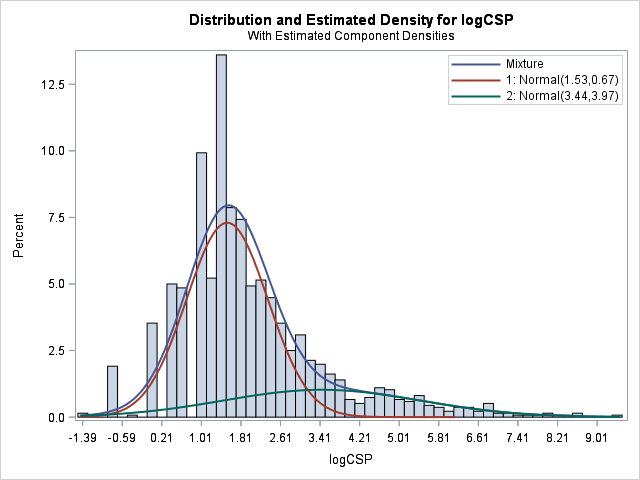 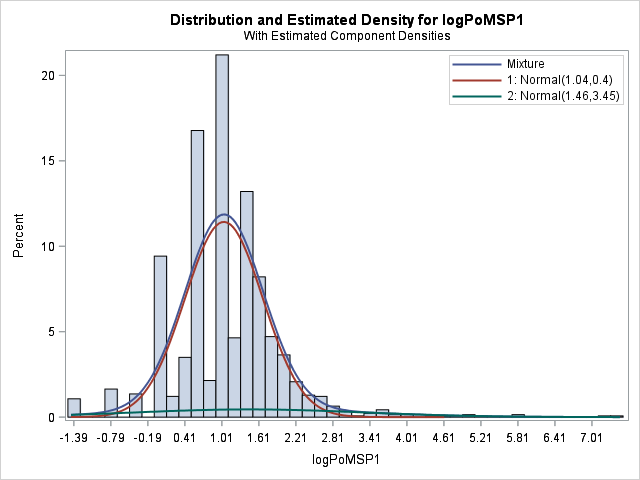 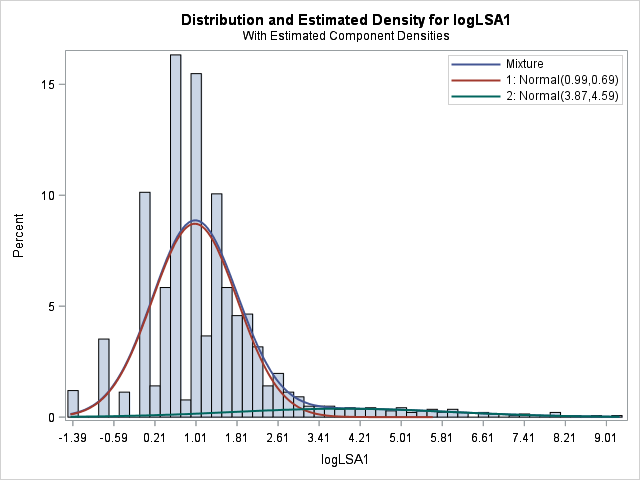 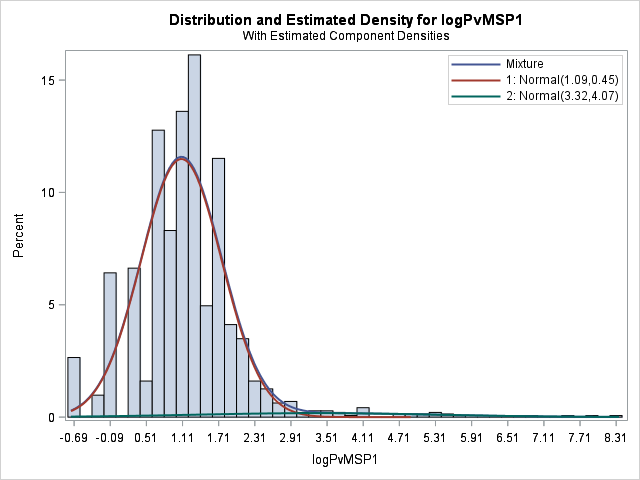 MeanStandard deviationMean + 3SDCut-offPfMSP12.281.846.2*493PmMSP11.200.663.1724PoMSP11.040.632.9419PvMSP11.090.673.1022LSA10.990.833.4732CSP1.530.823.9954